Good Morning, Please could you advertise the following dance camp in your newsletter using my attached Logo?Dance Priority will be holding an Easter Street Dance Camp on Friday April 21st 2017.10am - 2pm.  £10 per child.  6-12 years @ Northwood Primary School Hall.DBS, Fully Insured, Former Street Dance World Champion, Teaching Island wide for over 10 years.Please check out my facebook page Dance Priority or Call/Text Lee on: 07809 581486 to book your child a place.Kindest Regards,Miss Lee ChurchwardChoreographerDance Priority07809 581486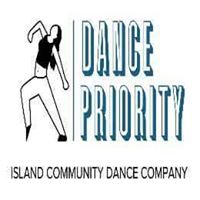 